「世界蘭展 花漾臺中」 臺中市政府建設局顧問暨產業團體參訪團參訪行程貴賓您好：          臺中市政府農業局及社團法人台灣蘭花產銷發展協會共同籌備「第23屆世界蘭展」，因應疫情影響，展覽期間不對外開放民眾參觀，僅邀請專家人士及產業團體入內參觀，因此由臺中市政府建設局規劃參訪活動，誠摯邀請您共襄盛舉。          報名截至時間：4/16中午12：00前，請填妥以下報名表回傳聯絡窗口EMAIL報名表：詳附件檔案，為辦理保險請提供相關個人資料。參訪行程時間：4/23 下午13：30至16：30詳以下行程表          聯絡窗口：臺中市養護工程處 海線工程隊 蘇佳禾隊長 
聯絡電話：04-22289111轉分機34501 或撥手機0919669331             EMAIL: m17213@taichung.gov.tw 或 britpop168@gmail.com          注意事項：1.參與行程可選擇提前報名乘坐遊覽車或自行開車前往參訪地點。                    2.提醒貴賓出席行程請全程配戴口罩，並保持適當防疫距離。                    3.世界蘭展參訪集合點：花博外埔園區樂農館入口處(438臺中市外埔區月眉西路800巷99號)                    4.參訪人員請於報名時提供相關個人資料由本局統一辦理保險。（身分證字號、出生年月日、聯絡電話、未成年者需提供法定代理人關係、身分證字號、出生年月日）5.若有未盡之處，請與單位窗口聯繫洽詢。  參訪行程世界蘭展參訪路線圖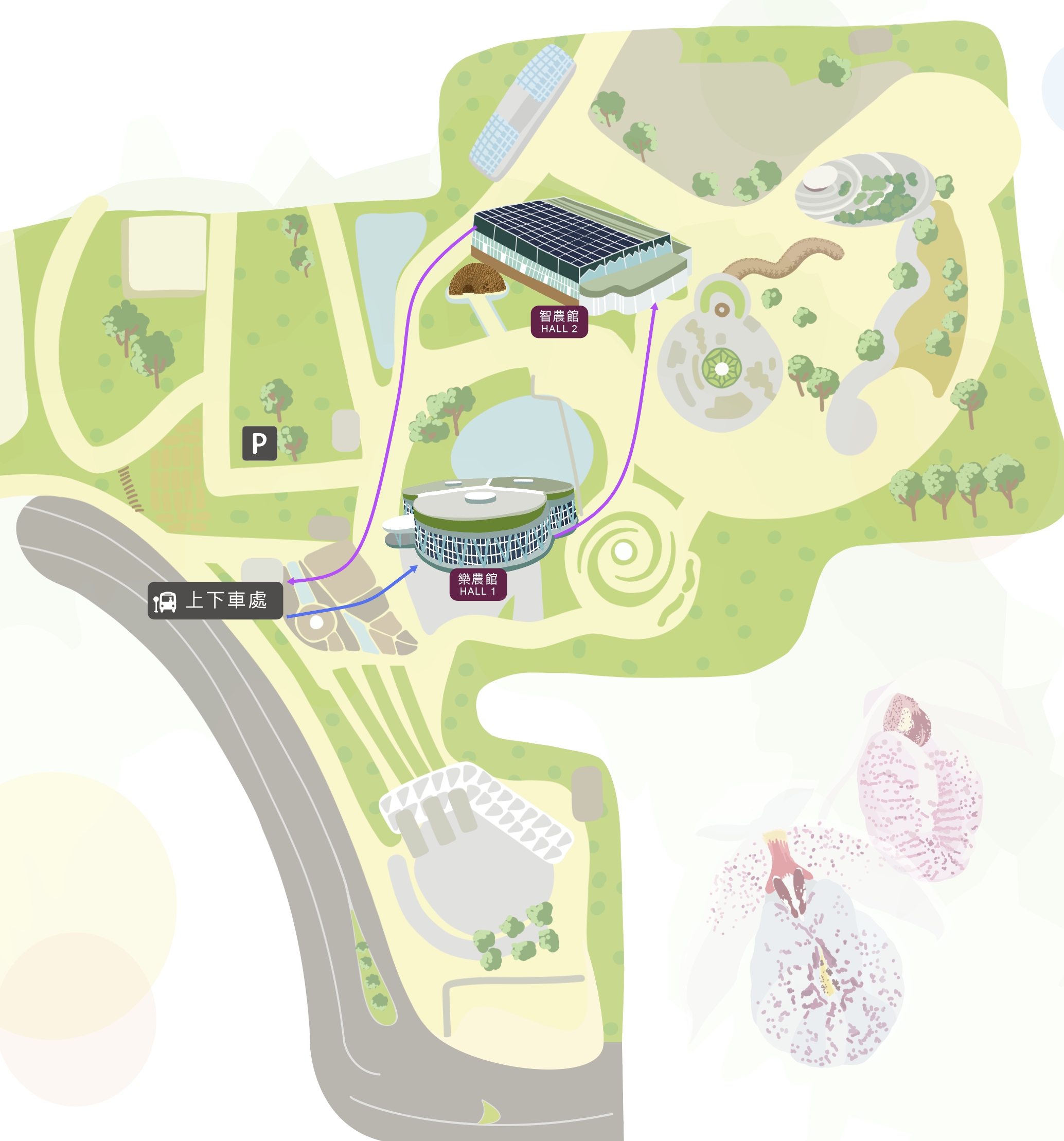 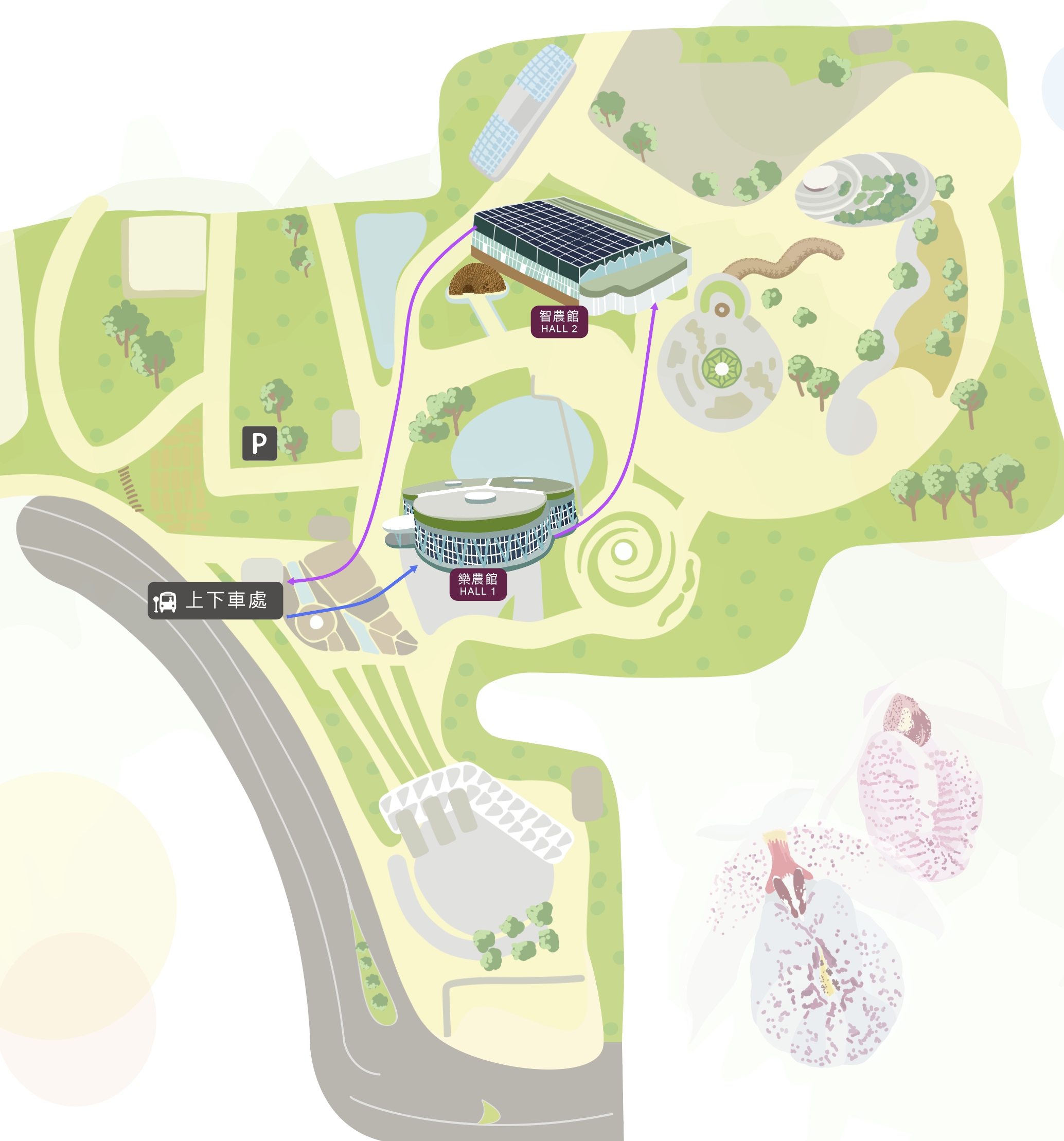 自行開車前往路線圖園區導航請搜尋：外埔花博園區（438臺中市外埔區月眉西路800巷99號）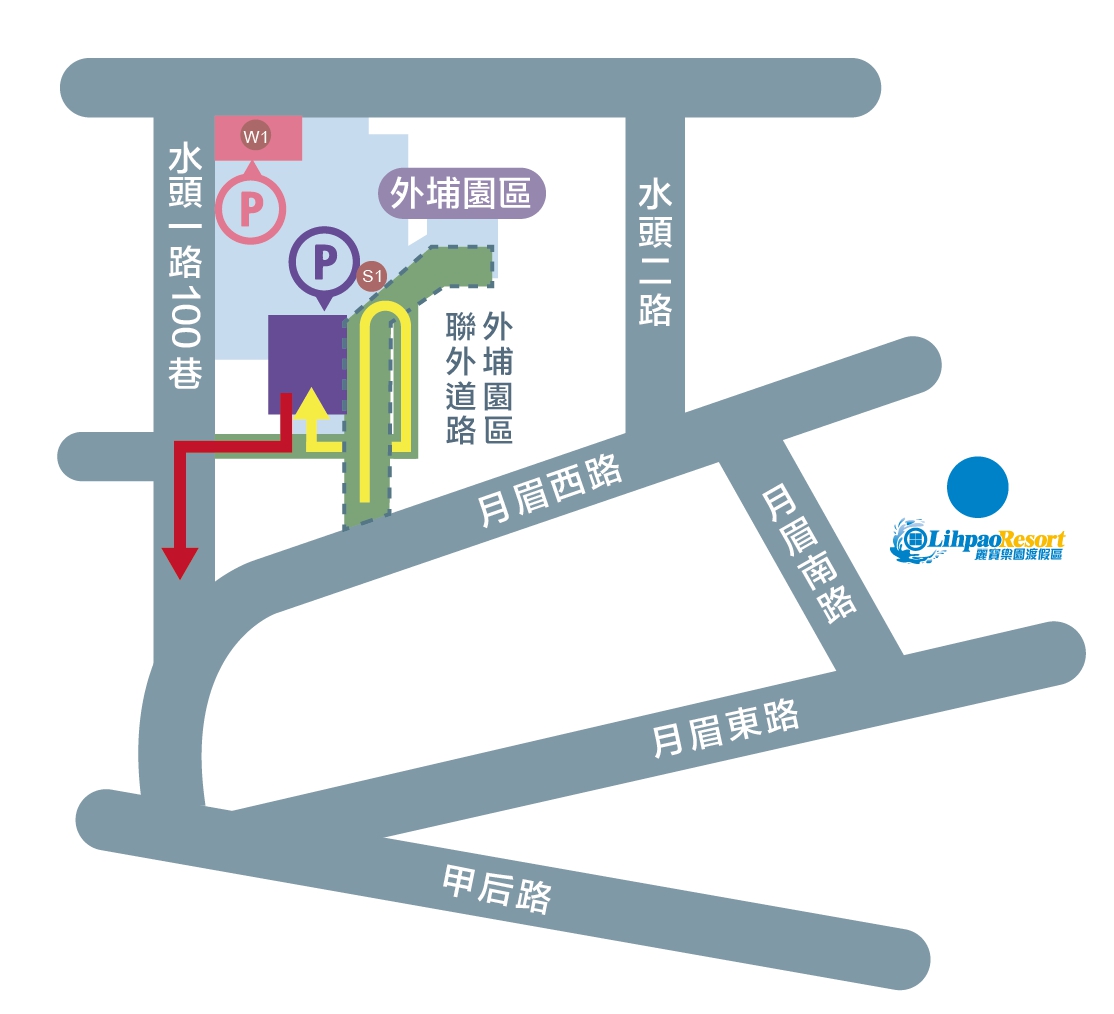 時間行程簡介接待人員備註13：30~14：00集合地點：市政大樓惠中樓惠中路旁邀訪人員集合隨車人員：帶隊長官養工處長官單位股長以上人員4名隨車人員提早於13：00集合14：00～14：30路程行經國道一號下后里交流道前往外埔園區14：30～16：30世界蘭展參訪地點：臺中市外埔區月眉西路800巷99號區分樂農館及智農館2處場地，展覽以「原生」、「保育」、「多元」、「分享」四個概念為主題，除了台灣在地原生種的蘭花保育之外，也希望能復育已經瀕臨絕種的稀有蘭花，並且思考更多元的蘭花產業鏈。展場區分「主題景觀」、「景觀競賽」、「比賽花競賽」、「五大亮點」、「台灣原生蘭」、「教育紮根」、等區，呈現一場富麗的視覺饗宴。海線工程隊王正工及同仁於現場接待抵達後蘭協人員引導現場導覽16：30～17：00回程返抵市政大樓惠中樓行經國道一號下中清路交流道前往中央公園